ZpravodajSázavkyčervenec 2018Číslo    22                                                                              pololetník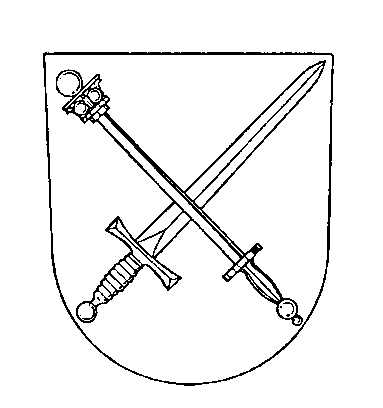 Milí čtenáři,	na chvíli to vypadalo, že nás zima nehodlá jen tak opustit a držela se letos dlouho. Všichni už jsme vystrkovali nosy, aby nám na nich jarní sluníčko vytáhlo pihy a ohřálo tváře, až se mnozí málem spálili, s jakou vervou nás slunce po zimě přivítalo. Po pár jarních dnech k nám dorazilo léto a pěkně potrápilo všechny alergiky (a nejen je). Žlutá barva v domácnostech převládala a všichni prosili, aby alespoň trochu sprchlo – a že nás příroda dlouho napínala. Chvíli to i vypadalo, jako by Sázavka dešťové mraky odrážela pryč, sotva byl nějaký na obzoru. Avšak dočkali jsme se. O to více možná budeme přemýšlet, jak moc je voda vzácná.	Jak jste si mohli všimnout, Sázavka se úspěšně rozrůstá (a to nejen co se čísel popisných týče). V dalším čísle Zpravodaje se proto můžete těšit na nové sázavské občánky – a rok 2018 bude možná ještě silnějším ročníkem, než byl rok 2015 . Já pevně doufám, že nám příjemné počtení nezkazí všudestrašící nařízení GDPR a my tak budeme moci pokračovat v rozjeté tradici sázavského Zpravodaje – je přece NÁŠ!Příjemné počtení o naší vesničce během letních dnů.MP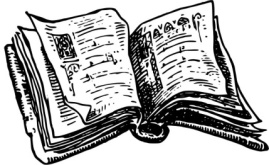 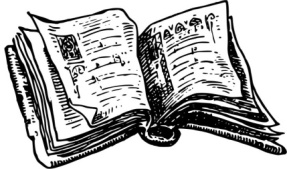            NAŠE KNIHOVNA	Milí čtenáři,v letošním prvním půlroce jsme v knihovně pořádali čtyři výtvarné dílny. V lednu jsme relaxovali u antistresových omalovánek. Všichni si domů odnášeli opravdu krásné obrázky, mnohdy vhodné na zarámování.  V březnu jsme ze starých knih vytvořili knihomyši. V dubnu nám jaro připomínali ptáčci z vlny.  A v poslední červnové dílně jsme se věnovali výrobě papírových růží z krepového papíru. Studenti virtuální univerzity třetího věku uzavřeli letní semestr kurzem České dějiny a jejich souvislosti. Od října budou pokračovat druhou částí tohoto tématu. V tomto semestru přibyly dvě nové přespolní studentky a noví zájemci jsou stále vítáni. Více informací v knihovně nebo na webu knihovny před začátkem zimního semestru.Díky rozšířeným prostorům máme v knihovně více místa na knihy a tak nás výměnný fond Krajské knihovny Vysočiny může zásobovat větším množstvím knih. Pravidelní čtenáři vědí, že dostáváme opravdu krásné nové tituly a kdo shání i jiné než jsou k dispozici, snažím se je sehnat v Krajské knihovně v Havlíčkově Brodě. Často se čtenáři ptají, zda mohou svoje knihy donést do knihovny, protože jim je líto je vyhodit. Bohužel všechny regály už máme zaplněné a na další knihy již téměř není žádné místo. Výjimku lze udělat po zvážení, o jaké knihy jde – jedná-li se např. o velmi čtené autory nebo vzácné tituly. Další možností je knihy někomu darovat, prodat do antikvariátů, přes internet nebo vyhledat nějakou knižní burzu. Poslední možnost je pak dát knihy do sběru papíru (bez pevné vazby).V knihovně odebíráme řadu periodik, nově např. časopis Regenerace (o alternativních přístupech k životu a léčení), Rozmarýna (tvoření a vyrábění dekorací), týdeník Téma, Kondice (o zdravém životním stylu a sportování) a další dlouhodobě odebíraná periodika jako je např. Vlasta, Květy, Rytmus života apod.V oddělení naučné literatury je řada knih jako kuchařky, knihy o zdravém životním stylu, cestopisy, průvodci, knihy o historii a památkách, válečná literatura, zájmová literatura (tvoření, chovatelství apod.) nebo autobiografické knihy a životopisy sportovců, herců, zpěváků apod.V příštím půlroce bude otevřeno jako obvykle, ale pravděpodobně nebudou akce pro veřejnost, jako např. výtvarné dílny. Od října pouze poběží virtuální univerzita třetího věku. Zřejmě někdy v průběhu srpna mě začne zastupovat Veronika Viktorová z důvodu příchodu nového člena do naší rodiny. Zpátky do knihovny bych se ráda vrátila v průběhu podzimu. Přeji všem krásné slunečné léto s dostatkem vody pro naše zahrádky a přírodu vůbec. A nezapomeňte na naši malou, ale krásnou knihovnu, kde si můžete půjčit čtení na dovolenou nebo prostě jen na doma Eva VlčkováŽÁDOSTV poslední době obecní úřad znovu zaznamenal ústní stížnosti na volné pobíhání psů a domácího zvířectva po obci.Proto …Obecní úřad znovu žádá občany, aby zamezili volnému pobíhání psů v obci a nepouštěli domácí zvířata (slepice, kachny) na obecní pozemky! Není příjemné při údržbě obecní techniky se špinit o exkrementy zvířat. Ani kolečka dětských kočárků nebo odstrkovadel nevoní při příchodů z procházky. Pokud venčení psů probíhá v obci, je potřeba, aby si majitel po svém psovi uklidil. Pokud se bude porušování vyhlášky opakovat, bude toto řešeno v rámci přestupkového řízení.INFORMACEObecní úřad oznamuje občanům, že začala stavební úprava skalky za hřištěm za účelem zřízení meziskládky bioodpadu (tráva, odpad při pletí zahrádek). Až do dokončení úpravy je tedy skalka uzavřena. Proto žádáme občany, aby na skalku nevozili žádný odpad (větve, dřevo). Po dokončení úpravy skalky bude vše občanům oznámeno a technický kompost u lesa Obce uzavřen.PROSBA ZA RODIČEKaždým dnem budou dokončené práce na silnici u nových parcel. Silnice již teď láká naše malé průzkumníky, aby ji vyzkoušeli na svých kolech, odrážedlech, bruslích nebo jen tak – pěšky. Prosím všechny řidiče, kteří budou kolem projíždět, mějte na mysli, že dítě zabrané do hry si neuvědomí, že má na konci silnice zastavit a nečeká, že by ho v křižovatce mohlo srazit auto. Přibrzděte prosím a předpokládejte, že by vám mohlo ze silnice vběhnout dítě pod kola, když se zrovna požene za míčem…„Dálnice“, jak ji mnozí nazývají, často láká k rychlejší jízdě…počkejte s ní až na silnici k tomu určenou.Děkuji za všechny rodiče, kteří mají strach nejen o své děti!!!!SÁZAVSKÉ AKCE	I toto pololetí bylo provázeno hned několika tradičními akcemi – a jejich počet byl možná rekordní. Počínaje masopustním průvodem dětí z místí ZŠ a MŠ, konče červnovou pouťovou zábavou. Některé akce se setkaly s hojnou návštěvností, některé s menší, ale všechny se ve výsledku vydařily a nepohanilo je ani chladnější počasí. Děkujeme především organizátorům akcí a dobrovolníkům, bez kterých by tyto všechny akce zorganizovat nešlo – sami obětují svůj volný čas, aby jej jiní mohli trávit příjemně.Masopustní průvod letos připadl na pondělí 12. 2. Po deváté hodině se vydal školní průvod za doprovodu písniček obcí. Snažili se tak celé dopoledne potěšit občany Sázavky svými maskami, nad kterými mnozí tráví spoustu času, než je vymyslí a zhotoví. Počasí bývá v tuto dobu nevyzpytatelné a ani letos tomu nebylo jinak, avšak na naše děti se právě toto pondělí usmívalo sluníčko a tak si mohli všichni masopustní průvod užít. Moc děkujeme a vážíme si všech, kteří vyjdou ven za dětmi a ocení tak jejich snahu vlídným slovem, úsměvem a v neposlední řadě také dary, které od vás každý rok dostávají. Dětský karneval byl po delší pauze znovuobnoven. Po náročných přípravách se nakonec karneval pro děti uskutečnil 17. 3. 2018 ve společenském sále obce Kunemil, kde jsou prostory k těmto oslavám přijatelnější a vhodnější. Akci předcházelo dlouhé plánování občerstvení, dárečků pro děti, výběr vhodné zábavy, výzdoby, aj. Díky patří zejména sponzorům, bez kterých by tato akce zorganizovat nešla, všem, kdo se zapojili do příprav a upekli cukroví na mlsání a obci Kunemil, za půjčení sálu. O zábavu se postarali Š. a J. Pejcharovi, kterým také děkujeme za vedení programu. Překvapení ten den čekalo možná na všechny, kdo dětský karneval opouštěli, protože během odpoledne napadlo nebývale velké množství sněhu, který zahalil celou krajinu do silné sněhové peřiny, s jakou už asi nikdo nepočítal. Organizátoři akce doufají, že se další rok uspořádá karneval znovu.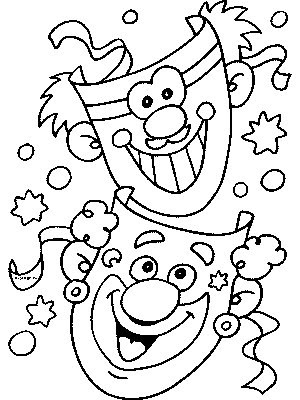 MPČarodějnice - jako již tradičně jsme se sešli na hřišti posledního dubna, abychom se společně rozloučili s dlouhou zimou. O stavbu hranice a občerstvení se postarali místní hasiči. Počasí přálo - při srovnání s čarodějnicemi v předchozím roce, kdy jsme nasazovali někteří i zimní bundy, jsme letos byli v krátkých rukávech až téměř do doby, než se sluníčko schovalo. To se odrazilo samozřejmě také na účasti. Oslava se protáhla do pozdních nočních hodin. Tímto děkujeme všem organizátorům a účastníkům večera, zejména dobrovolníkům!Obecní výlet v sobotu 12. 5. se setkal s vysokým zájmem. Místa byla obsazena během pár dní a autobus byl zaplněn do posledního místa. V 8.00 hod. se rozjel autobus od obecního úřadu do Slatiňan. Navštívili jsme tamější zámek, hřebčín a Kočičí hrádek a někteří nadšenci navštívili rozhlednu Bára. Poobědvali jsme v restauraci, kde k nám byli velice vstřícní a výborně připraveni, takže jsme všichni během 15 minut měli jídlo na stolech. Kolem 17. hodiny jsme se vrátili zpět do Sázavky a byli jsme rádi, že jsme se výletu zúčastnili. Už teď se těšíme na další!LPDen matek – v pátek večer 18. 5. 2018 jsme byly pozvány dětmi a zaměstnanci ze ZŠ a MŠ Sázavka na oslavu Dne matek. Sraz byl v 19:00 v altánku před školou a požadavkem bylo teplé oblečení a dobrá nálada. Přišly jsme v hojném počtu a s odpovídající výbavou. Očekávaly jsme všemožná překvapení, a proto jsme se vybavily i něčím na zahřátí a zlepšení nálady. Nakonec jsme se měly přesunout do zasedací místnosti OÚ Sázavka, kde pro nás bylo připraveno velmi příjemné posezení s občerstvením. To vše doprovázené promítáním filmového přání od našich dětí, jejich fotografií a filmu Špunti na vodě, které nás potěšili i pobavili. Následovalo přátelské potlachání o radostech i starostech mateřství. Odcházely jsme s pocitem vzájemné sounáležitosti a potěšeny, že podobné rodičovské trable jako my mají i ostatní maminky. Den dětí - v sobotu 26. 5. 2018 od jedné hodiny odpolední přepadly naši obec pohádkové bytosti. Zpočátku se po Sázavce pohybovaly opatrně, jakoby se chtěly skrývat, ale po 14. hodině se usídlily na různých místech obce a skoro do 16. hodiny se odtud nehnuly a „strašily“ kolemjdoucí děti. Bylo možné potkat Sněhurku s poněkud sníženým počtem trpaslíků, Flinstounovi, anděla Teofila s poustevníkem, víly, Křemílka a Vochomůrku, motýla Emanuela a Makovou panenku, vodníka s rusalkou, čarodějnice, piráty, Rumcajse a Manku a kdo jste viděl i někoho dalšího, tak jste asi již zaháněl žízeň na hřišti u občerstvení. Na hřišti bylo od 16 hodin připraveno vystoupení nových obyvatel Sázavky s cirkusem, v němž vystupovali, klaun, žongler a mnohá zvířátka např. pejsci, poníci, kozy a všemi obdivovaná opička. Při vystoupení mohli dobrovolníci z řad dětí získat také své vlastní zvířátko (pejska, chobotnici) – ty však byly vyrobeny z nafukovacích balonků, takže ani rodiče proti tomuto daru nic nenamítali. Cirkus nás všechny pobavil a děkujeme principálovi a jeho partě za produkci. Poděkování patří také všem ochotným lidem, kteří v ohromném horku stáli u elektrických spotřebičů, aby nám připravili klobásy, palačinky, kávu a poskytli všemožné občerstvení. Děkujeme. Jsme rádi, že máme v obci lidi, kteří obětují svůj volný čas pro druhé, chtějí se sejít a pobavit sebe i naše nejmenší obyvatele - DĚTI.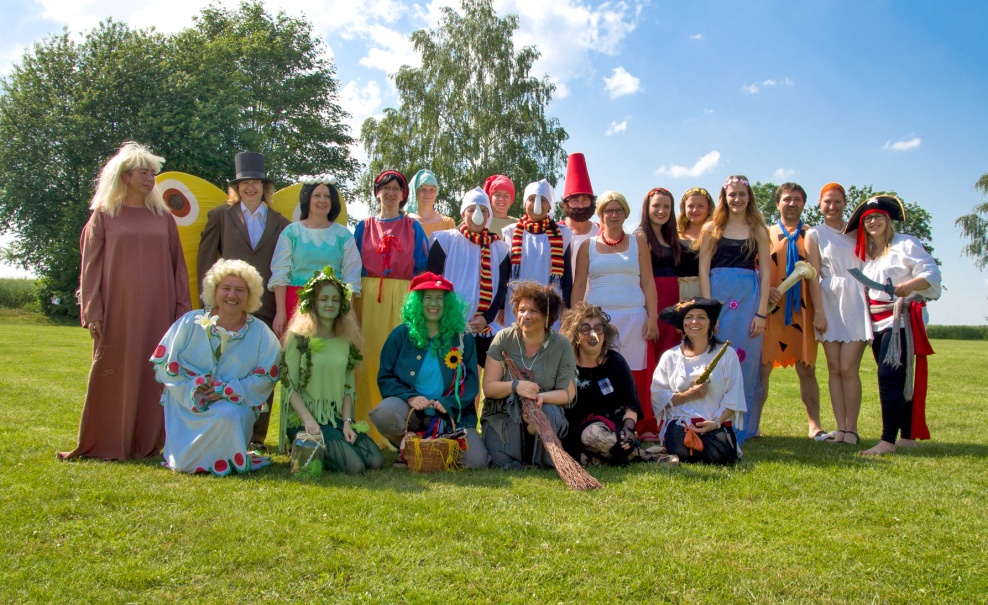 MZOkrsková hasičská soutěž v Sázavce/výročí hasičů V loňském roce oslavil náš sbor 130. výročí založení a při té příležitosti jsme u nás uspořádali okrskovou soutěž, která se konala 2. 6. 2018 na fotbalovém hřišti. Soutěži předcházelo nacvičení dálkové dopravy vody z rybníka Zádušní do Koupaliště. Tohoto cvičení se účastnily všechny sbory, které dorazily na soutěž. Na oběd se všichni přesunuli na hřiště a od jedné hodiny začala soutěž. Soutěže se zúčastnilo 11 družstev mužů a 3 družstva žen. Soutěžilo se tradičně ve dvou disciplínách, běh na 100m překážek a požární útok. Kategorii žen ovládla děvčata ze Sázavky a Lenka Bártová si připsala i individuální ocenění za 1. místo v běhu na 100m překážek. Kategorii mužů vyhráli chlapi z mužstva „A“ a naše „Béčko“ obsadilo krásné třetí místo. V běhu na 100m překážek zvítězil nepřekonatelný David Trpišovský a 2. místo získal Pavel Zadina. Po jedenácti letech na domácí půdě to byly pro naše mužstva opět pohárové žně. Po ukončení soutěže jsme mohli tedy oslavit nejen 130. výročí sboru, ale i krásné umístění našich družstev. K tanci a poslechu zahrála kapela Iris Band a všichni přítomní se bavili až do pozdních večerních hodin. Závěrem bych rád poděkoval všem, kteří pomohli s přípravou a organizací všeho okolo soutěže, bylo toho opravdu dost. Díky moc!PZ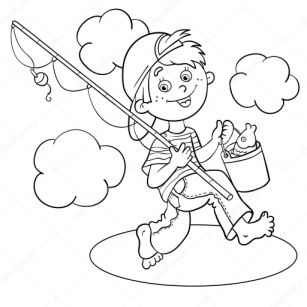 Dětské rybářské závody se konaly 9. 6. u rybníku Horňák. Počasí soutěži přálo, a proto se letošního ročníku se zúčastnilo mnoho dětí. Ceny byly připraveny pro všechny malé rybáře a tak snad všichni odcházeli domů s dobrou náladou. Občerstvení bylo zajištěno nejen pro malé účastníky a oslavy úlovků někteří protáhli až do pozdních hodin.Pouťová zábava se letos setkala s rekordně nízkou účastí, čemuž určitě přispělo chladné počasí. I tak si ji ale účastníci užili při poslechu kapely TANDEM a zahřáli se při tanci nebo u občerstvovacích chatek, kde byli na chladné počasí připraveni. Našim dobrovolníkům děkujeme, že vydrželi až do konce a s dobrou náladou.A co se na nás chystá ve druhém pololetí?Komunální volby 2018 (říjen)Drakiáda (říjen)Lampionový průvod (listopad)Vánoční aranžování (listopad/prosinec)Vánoční „překvapení“ dětí ze ZŠ a MŠ (prosinec)Tříkrálová sbírka 2019 (leden)Máte-li zájem zúčastnit se některých z akcí, jste srdečně zváni! Sledujte vývěsku OÚ, dveře ZŠ a MŠ nebo výlohu prodejny. Z plakátů na těchto místech se dozvíte více.VEŘEJNÉ ZASEDÁNÍ ZASTUPITELSTVA OBCE SÁZAVKAV lednovém čísle Zpravodaje jsme byli všichni zváni na veřejné zasedání ZO, které se konalo v pátek 9. března od 19.00 hodin. Účast bychom si přáli sice vyšší, ale i tak nás zhruba 20 účastníků příjemně překvapilo. Schůze se nesla v poklidném a, řekla bych, přátelském duchu, kdy po celou dobu převládala tolerance a respekt k vyjádření slova druhého, vyslechnutí jiného názoru, hodnocení bez urážek a připomínky bez nepříjemných podtextů a narážek.  Po informační části hned v úvodu, kdy se po přivítání starostou obce ujala slova p. hospodářka, která zhodnotila hospodaření obce v číslech, jste se dostali ke slovu vy, obyvatelé Sázavky. Z některých úst zazněla chvála a úcta, jindy dotazy, ale také zajímavé postřehy a připomínky, které byly pro nás inspirativní. Během schůze jste se mohli dozvědět, co se v obci změnilo, o co usilujeme, jaké jsou plány do konce roku a zda se podaří vše stihnout v termínech. Naše plány a představy většinou přesahují náš čas i kompetence a spolupráce s ostatními úřady zpravidla průběh nezrychlí, naopak. A zvláště v této době, kdy je čas tak vzácný. Nedostatek lidí, času a nadmíra nabídek a práce s sebou nese klady, ale také i zápory. Mezi asi podstatné a viditelné změny, které v obci proběhly nebo probíhají, patří tyto:Stavba meziskládky bioodpadu na skalce za hřištěmStavba silnice k novým parcelámOprava hřbitovní zdiOprava sklepních prostor obecního úřadu + výměna dveříÚprava prostor v ZŠ a MŠ (více viz níže v článku o ZŠ a MŠ)MPZÁKLADNÍ ŠKOLA A MATEŘSKÁ ŠKOLAJako již tradičně každý rok, tak i tento, proběhnou ve škole stavební úpravy. Nejedná se ale o nic velkého a nutného, ale jistě změnu uvítají všichni. Úpravou projde první místnost (zádveří, předsíň či chodba) hned za vchodovými dveřmi. Již letité obložení bude strženo, aby se do místnosti dalo přivést topení a nainstalovat nové botníčky pro děti. V létě tuto změnu asi nikdo zvláště neocení, ale dětí nám ve škole přibylo a v deštivých a zimních obdobích není lehké udržet hlavní chodbu – šatnu ve stavu čistém a také bezpečném. Přes chodbu se chodí do jídelny, do ZŠ a na toalety a proto bylo důležité, udržovat podlahu suchou a čistou (při počtu min. 50 párů bot to byl mnohdy nadlidský úkol). Zároveň se zamezí proudění studeného vzduchu pod dveřmi do tělocvičny, kudy teplo (chlad) unikalo. Všichni věříme, že tato drobná úprava přinese všem větší komfort při pobytu v naší ZŠ a MŠ.Nadcházející školní rok 2018/ 2019 bude navštěvovat ZŠ celkem 25 žáků (odešlo 5, příchozích 4) a MŠ zaplní 21 dětí (odešly 4, příchozích 6). Pedagogický sbor zůstává stejný. V jednom z minulých čísel Zpravodaje byla zmíněna problematika dvouletých dětí v MŠ. Jen pro připomenutí – vláda chtěla, aby MŠ měly povinnost přijmout k předškolnímu vzdělávání dvouleté děti. Během dubna si asi většina MŠ oddychla, protože byla schválena změna tohoto zákona. MŠ by tak neměly mít od r. 2020 povinnost dvouleté děti přijmout a rozhodnutí by mělo zůstat na nich. MPNa závěr…Máte něco na srdci, chcete někomu poděkovat, popřát, zavzpomínat, něco připomenout, pochválit nebo zkritizovat? Můžete prostřednictvím našeho Zpravodaje Sázavky. Příspěvky přijímám buď osobně, do schránky nebo na e-mailovou adresu monikapavlikova@centrum.cz do 10. 1. 2019. Váš příspěvek vyjde v zimním vydání pololetníku – ponese řadové číslo 23.